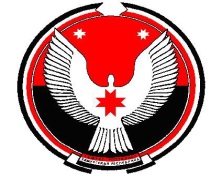 СОВЕТ ДЕПУТАТОВ МУНИЦИПАЛЬНОГО ОБРАЗОВАНИЯ «БОЛЬШЕВАРЫЖСКОЕ»«ВАРЫЖ» МУНИЦИПАЛ КЫЛДЫТЭТЫСЬ ДЕПУТАТ КЕНЕШРЕШЕНИЕО рассмотрении представления прокуратуры от 22.02.2017 г. № 46-2017 «Об устранении нарушений действующего законодательства»Принято Советом депутатов муниципального образования                                                              «Большеварыжское»                                                                           05.04.2017 годВ соответствии с Федеральным законом от 06.10.2003 г. №131-ФЗ «Об общих принципах организации местного самоуправления в Российской Федерации», Уставом муниципального образования «Большеварыжское», на основании Представления прокуратуры Балезинского района от 22.02.2017 г. № 46-2017 «Об устранении нарушений действующего законодательства», Совет депутатов муниципального образования «Большеварыжское» РЕШАЕТ:1. В привлечении Главы муниципального образования «Большеварыжское» к дисциплинарной ответственности воздержаться в связи с незамедлительным устранением выявленного нарушения.Глава муниципальногообразования «Большеварыжское»                                                   Н.В. Семеновад. Большой Варыж 05.04.2017 г.№ 7-5